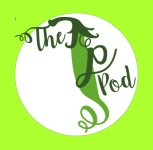 Holiday resourcesWith the holidays looming we don’t want you to think we aren’t supporting you, we will be checking regularly for messages.You can contact us on:PPod@swanwick.derbyshire.sch.uksafeguarding@swanwick@deryshire.sch.ukinfo@swanwick.derbyshire.sch.ukHere are some links that you might find useful:Community update – There are links in this to food banks, housing, finance, domestic abuse, mental health.Summer activities – Some ideas for entertaining the children and busting boredomTransition – A few pointers on how to support your child/children as they prepare to come back to schoolRuby’s Worry – A story about how to handle a child’s worry, aimed more at young childrenWe hope you have a lovely summer and we look forward to seeing everyone in September.